РОССИЙСКАЯ ФЕДЕРАЦИЯКалининградская областьАдминистрация муниципального образования «Светлогорский городской округ»П О С Т А Н О В Л Е Н И Е29 декабря 2023 года  № 1281Об утверждении муниципальной программы «Укрепление общественного здоровья на территории муниципального образования «Светлогорский городской округ»» и признании некоторых постановлений администрации муниципального образования «Светлогорский городской округ» утратившими силуВ соответствии со статьями 43, 54 Федерального закона 131-ФЗ «Об общих принципах организации местного самоуправления в Российской Федерации», на основании статьи 179 Бюджетного кодекса Российской Федерации, подпункта 5 пункта 5 статьи 11 и пункта 2 статьи 6 Федерального закона от 28 июня 2014 года № 172-ФЗ «О стратегическом планировании в Российской Федерации», согласно постановлению администрации муниципального образования «Светлогорский городской округ» от 25 января 2019 года № 95 «Об установлении порядка разработки муниципальных программ муниципального образования «Светлогорский городской округ», их формирования и реализации», руководствуясь Уставом муниципального образования «Светлогорского городского округа», администрация муниципального образования «Светлогорский городской округ»п о с т а н о в л я е т:1. Признать утратившим силу постановление администрации муниципального образования «Светлогорский городской округ» от 19 мая 2023 года № 442 «Об утверждении муниципальной программы «Укрепление общественного здоровья на территории муниципального образования «Светлогорский городской округ»».2. Утвердить муниципальную программу «Укрепление общественного здоровья на территории муниципального образования «Светлогорский городской округ»» согласно приложению № 1.3. Контроль за исполнением настоящего постановления возложить на начальника отдела по культуре, спорта и делам молодёжи администрации муниципального образования «Светлогорский городской округ» О.А. Крылову.4. Опубликовать настоящее постановление в газете «Вестник Светлогорска», разместить на официальном сайте администрации муниципального образования «Светлогорский городской округ» www.svetlogorsk39.ru и в месте, доступном для неограниченного круга лиц – Центральной городской библиотеке имени Алексея Захаровича Дмитровского МБУК «Светлогорская централизованная библиотечная система», расположенной по адресу: г. Светлогорск, ул. Яблоневая, д. 6.5. Настоящее постановление вступает в силу после официального обнародования и распространяется на правоотношения, возникшие с 01 января 2024 года.Глава администрациимуниципального образования«Светлогорский городской округ»	                                              В.В. БондаренкоПриложение № 1к постановлению администрации МО «Светлогорский городской округ»от 29 декабря 2023 года № 1281Муниципальная программа«Укрепление общественного здоровья на территории муниципального образования «Светлогорский городской округ»» Паспорт программыГлава 1. Содержание проблем, на решение которых направлена муниципальная ПрограммаМуниципальная программа «Укрепление общественного здоровья на территории муниципального образования «Светлогорский городской округ»» (далее по тексту  – Программа) разработана в соответствии с Конституцией Российской Федерации, с учетом Концепции демографической политики Российской Федерации на период до 2026 года, паспорта федерального проекта «Укрепление общественного здоровья», входящего в национальный проект «Демография».Укрепление общественного здоровья – это самый эффективный и экономически целесообразный способ увеличения продолжительности качественной жизни населения.Разработка Программы обусловлена:приоритетным значением профилактики заболеваний и формирования здорового образа жизни как основного направления деятельности по всестороннему оздоровлению населения на территории муниципального образования «Светлогорский городской округ»;низкой ответственностью граждан за собственное здоровье и здоровье своей семьи;3) необходимостью пропаганды здоровья как социального свойства личности, обеспечивающего в условиях рыночной экономики конкурентоспособность, благополучие семьи, профессиональное долголетие, достойную старость;4)	ориентацией системы здравоохранения на лечебную составляющую;5)	необходимостью значительного расширения здоровье сберегающего направления в образовательном процессе;6) недостатком информационных и методических материалов профилактической направленности.Демократическая политика муниципального образования «Светлогорский городской округ», как и в целом в Российской Федерации, направлена на увеличение продолжительности активного долголетия, сокращение уровня смертности, сохранение и укрепление здоровья населения посредством формирования и устойчивого развития навыков здорового образа жизни с детского возраста, здорового питания, отказа от вредных привычек, активного вовлечения населения всех возрастов в занятия физической культурой и спортом. Несмотря на масштабную профилактическую работу, активно проводимую на территории муниципального образования «Светлогорский городской округ», а именно: выявление факторов риска основных неинфекционных заболеваний при проведении масштабных акций, проведение информационно-разъяснительной работы в СМИ, социальных сетях, в ходе лекций и бесед среди населения различных возрастов, активная поддержка медицинских организаций в части проведения вакцинации, диспансеризации, флюорографического обследования, в течение трех последних лет на территории муниципального образования «Светлогорский городской округ», отмечена тенденция увеличения показателя общей смертности населения.Наиболее распространенными причинами заболеваемости, утраты работоспособности и смертности населения в муниципальном образовании «Светлогорский городской округ» являются болезни системы кровообращения.Рост смертности в 2021 году обусловлен высокой смертностью от Covid-19.По сравнению с аналогичным показателем по Калининградской области смертность на 1 тыс. населения в муниципальном образовании «Светлогорский городской округ» ниже в 2020-2021 годах, а в 2022 (по предварительным оперативным данным) незначительно выше (на 0,6 на 1 тыс. населения), а также обозначилась стойкая тенденция к снижению рождаемости, как по региону в целом, так на территории муниципального образования «Светлогорский городской округ»:При этом по итогам трех лет продолжительность жизни населения Калининградской области, в том числе на территории муниципального образования «Светлогорский городской округ» уменьшилась:При этом целевой показатель средней продолжительности жизни населения в 2026 году по Калининградской области, в том числе и на территории муниципального образования «Светлогорский городской округ» должен составлять не менее 76 лет.В 2022 году средняя продолжительность жизни при рождении в России выше, чем в Калининградской области и составила 72,76% и 71% соответственно.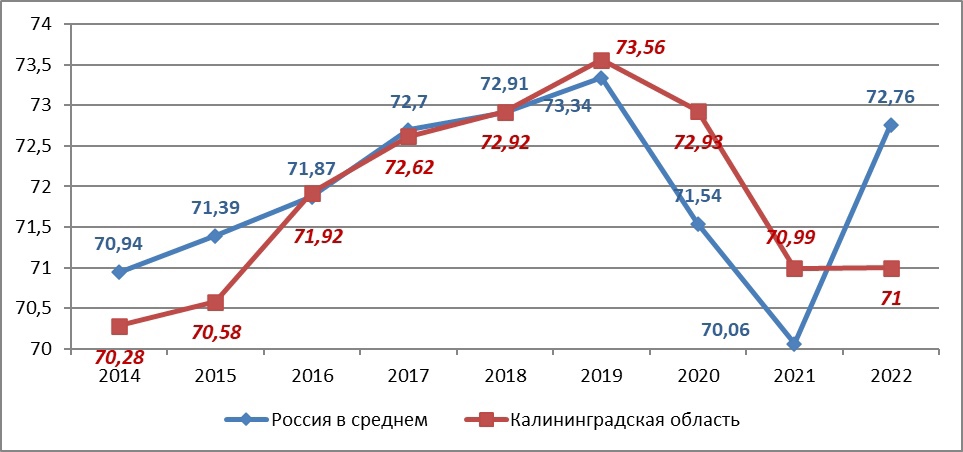 Глава 2. Цель и задачи муниципальной ПрограммыЦелью Программы является сохранение и укрепление общественного здоровья населения муниципального образования «Светлогорский городской округ».Задачей Программы является популяризация здорового образа жизни населения муниципального образования «Светлогорский городской округ».Глава 3. Сроки реализации муниципальной ПрограммыПрограмма реализуется в период с 2024 по 2026 год.Глава 4. Система программных мероприятийОрганизационные мероприятия на муниципальном уровне предусматривают:- мероприятия, направленные на формирование регулярной двигательной активности и занятий физической культурой;- мероприятия, направленные на формирование представлений и знаний о рациональном и полноценном питании и здоровом образе жизни;- мероприятия, направленные на формирование ценностей здорового образа жизни;
	- мероприятия, направленные на регулярность медицинского контроля;- ведение информационно-разъяснительной работы среди населения на формирование здорового образа жизни;- мероприятия, направленные на выявление факторов риска основных инфекционных и неинфекционных заболеваний при проведении масштабных акций;- мероприятия, направленные на духовно-нравственное воспитание подрастающего поколения.Глава 5. Ресурсное обеспечение ПрограммыВыделение денежных средств из бюджета муниципального образования «Светлогорский городской округ» на реализацию Программы не предусмотрено.Глава 6. Механизм реализации ПрограммыФормы и методы управления реализацией муниципальной Программы определяются администрацией муниципального образования «Светлогорский городской округ».Общее руководство, контроль за ходом реализации муниципальной Программы, выполнением её основных мероприятий, внесением изменений и дополнений в муниципальную Программу осуществляет ответственный исполнитель – отдел по культуре, спорту и делам молодёжи администрации муниципального образования «Светлогорский городской округ».План реализации муниципальной Программы утверждается распоряжением администрации муниципального образования «Светлогорский городской округ».Ответственный исполнитель муниципальной Программы составляет и представляет в экономический отдел и финансовый орган отчеты об исполнении муниципальной программы в соответствии с постановлением администрации муниципального образования «Светлогорский городской округ» от 25.01.2019 № 95 «Об установлении порядка разработки муниципальных программ муниципального образования «Светлогорский городской округ», их формирования и реализации».Оценка эффективности реализации муниципальной Программы определяется в соответствии с Порядком разработки, реализации и оценки эффективности муниципальных программ, утвержденным нормативно правовыми актами органами местного самоуправления.Отчет о выполнении мероприятий муниципальной Программы с указанием качественных и количественных показателей и с пояснительной запиской с указанием причин отклонений фактических значений от плановых и о принимаемых мерах по их устранению представляются заказчиком муниципальной Программы в экономический отдел администрации муниципального образования «Светлогорский городской округ» ежеквартально в течение 15 календарных дней по истечении отчетного квартала.Отчет о выполнении муниципальной программы и достижении установленных показателей представляется заказчиком муниципальной Программы в экономический отдел ежегодно в срок до 25 февраля.Результаты оценки эффективности муниципальной Программы проводятся с периодичностью раз в год.Экономический отдел ежегодно в срок до 30 марта проводит оценку эффективности реализации муниципальной Программы, которая включает в себя оценку достигнутых результатов муниципальной Программы и степень достижения запланированного результата при фактически достигнутом уровне расходов на муниципальную Программу.По результатам оценки эффективности главой администрации муниципального образования может быть принято решение о необходимости прекращения или об изменении начиная с очередного финансового года ранее утвержденной муниципальной Программы, в том числе необходимости изменения объема бюджетных ассигнований на финансовое обеспечение реализации муниципальной Программы.Глава 7. Целевые индикаторы реализации ПрограммыРеализация Программы будет осуществляться в соответствии с планом                               мероприятий. Выполнение намеченных мероприятий муниципальной программы, позволит увеличить продолжительность жизни населения до 76 лет в Калининградской области, в том числе и в Светлогорском городском округе. Под «ожидаемой продолжительностью жизни» понимают ожидаемую продолжительность  - число лет, которое в среднем предстояло бы прожить одному человеку из поколения родившихся в данном году при условии, что на протяжении всей жизни этого поколения уровень смертности в каждом возрасте останется таким, как в год, для которого вычислен показатель.За период реализации программы планируется, что увеличение продолжительности жизни населения в Калининградской области, в том числе на территории Светлогорского городского округа – ежегодно будет увеличиваться в среднем на 2 года и достигнет к 2026 году 76 лет.Приложение № 2к муниципальной программе«Укрепление общественного здоровья на территории муниципального образования «Светлогорский городской округ»» от 29 декабря 2023 г. № 1281СВЕДЕНИЯо целевых показателях (индикаторах) достижения целей МП, перечне основных и отдельных (основных) мероприятий муниципальной программыНаименованиепрограммы«Укрепление общественного здоровья на территории             муниципального образования «Светлогорский городской округ»» (далее по тексту– Программа) Ответственный исполнитель муниципальной программы:Отдел по культуре, спорту и делам молодежи администрации муниципального образования «Светлогорский городской округ»Соисполнитель              муниципальной       программы- Отдел образования;- МУ «Отдел социальной зашиты населенияСветлогорского городского округа» Подпрограммы муниципальной программыПодпрограммы - не предусмотрены.Этапы и сроки реализации муниципальной программы2024-2026 годы, этапы не предусмотреныЦель ПрограммыСохранение и укрепление общественного здоровья населения муниципального образования «Светлогорский городской округ»Задачи ПрограммыПопуляризация здорового образа жизни населения муниципального образования «Светлогорский городской округ»Целевые показатели (индикаторы) ПрограммыУвеличение ожидаемой продолжительности жизни населения не менее чем до 76 летОбъемы финансового обеспечения Программы Выделение денежных средств из бюджета муниципального образования «Светлогорский городской округ» на реализацию Программы не предусмотрено.Ожидаемые конечные результаты Программы Увеличение ожидаемой продолжительности жизни населения не менее чем до 76 лет№ п/пНаименование группы заболеванийПериод, годПериод, годПериод, год№ п/пНаименование группы заболеваний202020212022Смертность (на 1 тыс. населения) Калининградская область 13,215,612,8(предварительные оперативные данные) Смертность (на 1 тыс. населения) в МО «Светлогорский городской округ»12,013,412,2В том числе:1Смертность от злокачественных новообразований (число умерших на 100 тыс. населения)249,3234,2234,32Смертность в результате болезней органов дыхания (число умерших на 100 тыс. населения)57,261,349,03Смертность от болезней системы кровообращения (число умерших на 100 тыс. населения)611,8535,4637,54Смертность от болезней органов пищеварения (число умерших на 100 тыс. населения)45,350,20,35Смертность от внешних причин (число умерших на 100 тыс. населения)56,761,376,36Covid-1973.6223.170,8№ п/пНаименование показателяКалининградская областьКалининградская областьКалининградская областьМуниципальное образование «Светлогорский городской округ»Муниципальное образование «Светлогорский городской округ»Муниципальное образование «Светлогорский городской округ»№ п/пНаименование показателя2020 год2021 год2022 год 2020 год2021 год2022 год1Рождаемость9286890483121521561352Смертность1328215970131352052402243Естественный прирост-3996- 7066- 4823-53- 84- 89№ п/пПродолжительность жизниКалининградская область (год)Калининградская область (год)Калининградская область (год)№ п/пПродолжительность жизни2019 202020211Мужчины и женщины73,5672,9370,992Мужчины68,768,3966,513Женщины77,9977,0575,25Номер задачи/основного мероприятия муниципальной программыНаименование задачи, целевого показателя, основного мероприятия муниципальной программыНаименование показателя основного мероприятия муниципальной программыЕдиница измеренияБазовое значение2024 год2025 год2026 годЦелевое значение показателяОтветственный исполнитель/ соисполнитель1234578911121Задача № 1: Популяризация здорового образа жизни населения муниципального образования «Светлогорский городской округ»Задача № 1: Популяризация здорового образа жизни населения муниципального образования «Светлогорский городской округ»Задача № 1: Популяризация здорового образа жизни населения муниципального образования «Светлогорский городской округ»Задача № 1: Популяризация здорового образа жизни населения муниципального образования «Светлогорский городской округ»Задача № 1: Популяризация здорового образа жизни населения муниципального образования «Светлогорский городской округ»Задача № 1: Популяризация здорового образа жизни населения муниципального образования «Светлогорский городской округ»Задача № 1: Популяризация здорового образа жизни населения муниципального образования «Светлогорский городской округ»Задача № 1: Популяризация здорового образа жизни населения муниципального образования «Светлогорский городской округ»Задача № 1: Популяризация здорового образа жизни населения муниципального образования «Светлогорский городской округ»1.1Целевые показатели (индикаторы) Программы - увеличение ожидаемой продолжительности жизни населения не менее чем до 76 летЦелевые показатели (индикаторы) Программы - увеличение ожидаемой продолжительности жизни населения не менее чем до 76 летгод7172747676Отдел по культуре, спорту и делам молодёжи 1.1Мероприятия, направленные на популяризацию здорового образа жизни Мероприятия, направленные на популяризацию здорового образа жизни ед.109120160210210Отдел по культуре, спорту и делам молодёжи 01Создание условий для формирования здорового образа жизни населения муниципального образования «Светлогорский городской округ»Количество мероприятийед.109120160210210Отдел по культуре, спорту и делам молодёжи